Treble Choir 2019-2020 Syllabus Patriot High School - Matthew Netto, instructor matthew_netto@jusd.k12.ca.us				www.patriotchoirs.weebly.comOffice Phone: 951.361.6552 					Office Hours: By appointmentInstagram: patriotchoirs					Twitter: @PatriotChoirsPursuing excellence in learning and character within the Patriot community - PHS School VisionCourse Description and GoalsTreble Choir students will explore the arts of treble choral and solo singing traditions. In this intermediate course, students will expand their knowledge of music theory, history, sight singing, and ear training. Treble Choir students will learn and apply the expectations of the singing profession in expressive performance, organization, and cooperation. Students will be held to high levels of musicianship and responsibility. This course meets the UC/CSU “F” requirement for fine arts and can be repeated for credit.Students will...Have performance opportunities.Improve their vocal technique and audition skills.Learn to refine and reflect on group and solo performance.Develop diligent practice times and methods outside of class.Increase musicianship skills in solfege and rhythm.Sing expressively with passion and technical accuracy.Increase musical literacy through reading and writing.Learn citizenship, responsibility, community, leadership, and PHS core values.Meet CA Visual and Performing Arts Standards and the new National Core Arts Standards.Course PhilosophySinging is a learnable skill set, not a talent.Successful ensemble membership teaches citizenship, dependability, and responsibility.Singers must be capable and knowledgeable musicians.Prepare students for freshman year of college majoring in music.Develop lifelong organizational and interpersonal skills.Classroom RulesSafe place to sing and be.Arrive prepared.Only water to drink in class.Be on time.Talk on task.Use the practice rooms for practiceGroom in the bathroom, not in class. (i.e.: applying make-up, hair brushing etc....)All rules and regulations as stated in the current Patriot High School student handbook apply to this class. (This includes, but not limited to, dress code, electronic devices, tardies, academic dishonesty, and plagiarism.)Rehearsal Skills and EttiquetteParticipate fully and honestly in all activities.Come prepared with all regular school supplies: paper, pens, pencils, binder, notebooks etc....Start class in your seat with music in assigned music folder, pencil, and materials.Practice the music learned in class, at home that same evening.Follow standard rehearsal etiquetteAfter cutoffs, listen for instructions and critique. Avoid side conversations. Stay focused to help others stay focused. Students who have personal concerns or disagreements should seek me after school or class to avoid interfering with other students' learning time.Electronic Device PolicyStudents will not use phones during class unless directed to do so for an official learning activity.Students will not use devices forbidden by the student handbook.When teacher notices the device: device/phone goes to my piano/or desk for remainder of class.Discipline PolicyPositive Rewards:1. Verbal Praise 2. Written Praise 3. Positive Call/Email/Postcard HomeDisciplinary Action Steps*Warning: verbal or otherwise.** Visit entered in Q.Parent Phone Call. Visit entered in Q.Final warning and re-explanation of the behavior. Visit entered in Q.Referral to Assistant Principal/Guidance Coordinator and Parent Conference. Visit entered in Q.Ejection from the class. *Depending on the severity of the infraction any of these steps may be skipped at the teacher's discretion. **When necessary, students will be counseled about behaviors and attitudes which harm the performing group.Grading PolicyWork completed, skill development, and concert performances determine the grade. Both musical and academic criteria form the basis for student assessment. Students must ask for and complete assignments from absences by asking before or after class/school. The students earned points, divided by the total points, determine the percentage that indicates a letter grade.Grading ScaleAssignment Types (examples include, but not limited to)Sight Reading TestsPart Tests, Quartet/octet tests, memory testsConcertsIn Class or Homework Writing AssignmentsCelebration Rehearsals (Part of Concert Choir)Parent Signature PagesRehearsal SkillsInformal daily assessmentsAssignment Make-Up and other important points to rememberAbsent students must request missed work and music before school or class.The length of the students’ absence is the amount of time give to turn in missed work.Please make special arrangements, prior to the due date, to turn in late work.Long term assignments are due on the stated date whether the student is in class or not.Students must provide the School Board required notice time for travel/independent study.Parent Forms are official communication; you are accountable for the information in them.Plagiarism is academic dishonesty, any plagiarized work will be given a zero and a referral will be issued according to the steps in the Student Hand Book.Final Exams: To pass the semester, students must attempt the final. The exam score equals 10-15% of the semester grade. Do not plan to miss school during final exams if possible. If you must miss, arrange to complete them in advance. Finals can occur before the actual scheduled day, especially in the 2nd semester.Remind (text message reminder system) Students and parents are HIGHLY encouraged to sign up for text message updates and reminders. Standard messaging rate apply. With www.remind101.com teachers can send one-way messages without gathering students’ phone numbers. Download the remind app on the App Store or Google Play. Phone Number: 81010Remind Codes: Parents: @phsCparent Treble Choir Students: @phstreblesTechnology and devices in the classroom Students will have valid educational opportunities to use Chromebooks, smart phones, headphones and other devices during class time with appropriate guidance from the teacher. Unless specifically instructed to use the devices, students must store them at all times. At no time during class, shall the students take pictures, audio recording, or video without explicit permission from the instructor. Students are not to use devices to fill “downtime” and if they use the device during passing period it must be put away when the bell rings.Fundraising OpportunitiesStudents shall have an individual fundraising goal of $100.00. Students are encouraged, but not required to participate in fundraising activities. There is no penalty for not achieving a student’s fundraising goal. We will engage in many fundraisers throughout the school year. We will join the Band Boosters on the following fundraisers. A Student’s participation in a fundraiser, or the participation of their parent or sibling on his or her behalf, shall apply credit to the student’s fundraising goal total. We receive a per person share of the profits. Here are the dates about which we know. Email: matthew_netto@jusd.k12.ca.us to sign up.Performances and RehearsalsPHS Core Values: Responsibility, Commitment, Teamwork, and Respect. Concert performance is mandatory for all members to fulfill their obligations to the group and the course. Concerts and performances are the equivalent of a unit test. Read the performance calendar and clear all conflicts. Please plan ahead. Students must work to stay off the No-Go list, or attend detentions to clear it within one week of being placed on it.Missing a concert/rehearsal for previous plans:Provide a note, handwritten or by email, to the director at least 2 (two) weeks prior to the event.Ask the director for a make-up assignment.Complete the assignment by the due date to earn the missed concert’s points, or receive a zero.Missing a concert/rehearsal in an emergency situation:Call the Choir Office phone: 951-361-6552 ASAP and leave a detailed message.Or, send an email matthew_netto@jusd.k12.ca.us ASAP with details.In every case, provide a note on the day you return to class.Parent email for family emergency, or doctor’s note for medical emergency. A text message to the director is appreciated but does not replace a formal note.Ask for the make-up assignment. Complete the assignment by the due date to earn the missed concert’s points, or receive a zero.Make-up assignments for concerts Students who miss concerts will complete a 5-page paper. The paper will be an observational assessment from watching an hour choral concert, either in-person, or through an hour equivalent on www.YouTube.com. Student will obtain prior permission, at the sole discretion of the director, for watching a web-based, equivalent concert. The content of the paper will follow specific and rigid topic and format guidelines, provided upon student request. The paper shall be due one week from the day following the concert absence.Transportation Advice: If you have an unreliable source of transportation in the evenings, please find a friend, or parent of a friend, your family trusts, in class who may be able to help you in an unforeseen circumstance.Tour and non-required Traveling Performance OpportunitiesGroup travel activities require a confirmation of participant counts and multiple deposits. Students may elect to participate in non-required functions. i.e.: “Music in the Parks.” Parents and students will indicate their intent to participate by an official form. Withdrawal from participation must be given in writing two weeks before the next payment. Refunds may only occur for money not yet spent on that student’s behalf. No refunds will be given after 1 month before the activity or travel. No student barred based on financial need, all students and parents need to recognize that this class needs private donations and fundraising to operate. Avoid problems by actively communication with the director.Performance Calendar Performance Calendar dates are subject to change; all changes will occur in writing.Uniform PolicyTreble Choir students will wear red and black robes on stage. The robes will be checked out to students before the concert. All robes must be hung up on the rack during class the following school day or you may keep for the entire school year and return it dry-cleaned. While the Robe is checked out to you and/or in your possession you are responsible for its safekeeping. Students will be charged the full replacement cost and shipping of damaged or lost items. Unreturned and damaged robes will result in a fine on the student’s account.  The robe covers all but the lower legs and feet. Students must wear appropriate pants and shoes under the robe. The dress code as stated in the current student handbook applies. Do not spend excessive amounts of money on these items; prom quality attire is not necessary.Pants or skirt for under the robe: plain, solid black slacks or work pants, falling to the ankle; Do Not Wear: jeans, formfitting, patterned, lace up, bedazzled or otherwise jeweled or sequined, Capri, shorts, sweat pants, leggings, miniskirts, jeans, skinny jeans, pants with slits or lace up sides. No color but black on the bottoms.Ladies’ Shoes:The shoes must be black, closed-toe, flats are the standard in the professional choral world. They must be plain solid black, flats or small heel (2in or less), comfortable for standing long periods, closed toe. No tennis shoes, sneakers, TOMS, Vans, athletic shoes, high heels, straps, sparkles, glitter, patterns, sandals, or work boots. No black vans with white sole. NO color but black on the shoes. Flip-flops and combat style boots are NOT formal attire; never, ever wear them to any event. Ladies’ Socks: Solid black socks, nylons, leggings or dress socks. NO WHITE SOCKSMen’s ShoesThe shoes must be plain, solid-black, shiny or matte, dress shoes which are comfortable for standing. No tennis shoes, sneakers, TOMS, Vans, athletic shoes, sparkles, glitter, patterns, sandals, or work boots. No black vans with white sole. NO color but black on the shoes. Flip-flops and combat style boots are NOT formal attire; never, ever wear them to any event. (I have a small supply of shoes if needed, please contact me.)Men’s Socks: Solid black dress socks. NO WHITE SOCKS• For men and women, no perfume and cologne on stage. Use unscented deodorant if available.• Please keep up on the cleaning of these garments.• If this dress policy prevents a financial strain to a family, please contact me so that financial help can be provided. No student will be prevented from participating based on an inability to purchase clothing.• Students must have the uniform professionally cleaned, with receipt, before returning it at the end of the year.Acceptable Women’s’ Shoes Example 		Acceptable Men’s Tux Shoes Example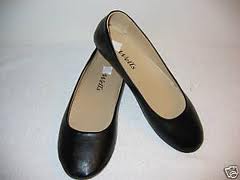 Parent and Student Acknowledgement Form for Treble Choir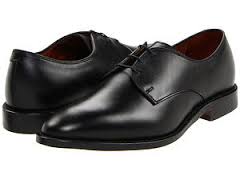 (Detach and Return)I, __________________________ (print parent/guardian name here) have read, understand, and will support my student in fulfilling the policies in the syllabus.I read the policies that require action and advanced preparation, including dates and transportation.I understand my student will receive a uniform, folder and music, and is responsible for them.The replacement cost for a lost folder is $25.00 and for a damaged or lost uniform is $75.00-150.00.I understand that this course requires time outside of the school day which is considered curriculum time, and that my student's performances are counted in the final grade.__________________________________________ 	_____________ Signature of Parent or Guardian 				Date SignedI, ______________________ (print student name here) have read this course syllabus and I understand and accept my responsibilities as set forth in it.I agree to the policies and will support the objectives as stated in the syllabus.I understand that concert attendance is part of my grade.I read the policies that require action and advanced preparation, including dates and transportation.The replacement cost for a lost folder is $25.00 and for a damaged or lost uniform is $75.00-150.00I understand that this course requires time outside of the school day which is considered curriculum time, and that my performances are counted in the final grade.__________________________________________ 	______________ Signature of Student 					Date signedMy student may participate in sales-based fundraisers and may receive products for which he/she is responsible. Yes or No (circle one) ______________ (parent initials here)The best way to contact Mr. Netto is email: matthew_netto@jusd.k12.ca.usWhat is the best way to contact you?Phone: _________________________________________________________OrEmail: _____________________________________________________@_____________________Please print as clearly as possible.GradePercentageGradePercentageA 94-100%C 74-77.9%A- 90-93.9%C- 70-73.9%B+ 88-89.9%D+ 68-69.9%B 84-87.9%D 64-67.9%B- 80-83.9%D- 60-63.9%C+ 78-79.9%F59.9% and belowAug. 2019 - Jan. 1, 2020  Concession FundraisersAug. 2019 - Jan. 1, 2020  Concession FundraisersAug. 2019 - Jan. 1, 2020  Concession FundraisersAug. 2019 - Jan. 1, 2020  Concession FundraisersDateEventLocationTime17-AugLA GalaxyDignity Health Sports Park4:00 p.m.-10:00 p.m.https://www.charmsoffice.com/charms/volunteerR.asp?s=pathsbb&v=461028018-AugLA ChargersDignity Health Sports Park8:30 a.m. - 4:30 p.m.https://www.charmsoffice.com/charms/volunteerR.asp?s=pathsbb&v=471499122-AugRolling StonesRose Bowl2:00 p.m. - 10:00 p.m.https://www.charmsoffice.com/charms/volunteerR.asp?s=pathsbb&v=476665824-AugLA ChargersDignity Health Sports Park3:00 p.m. - 10:00 p.m.https://www.charmsoffice.com/charms/volunteerR.asp?s=pathsbb&v=48583717-SepUCLA FootballRose BowlTBAhttps://www.charmsoffice.com/charms/volunteerR.asp?s=pathsbb&v=46105588-SepLA ChargersDignity Health Sports Park8:30 a.m. - 4:30 p.m.https://www.charmsoffice.com/charms/volunteerR.asp?s=pathsbb&v=472929114-SepUCLA FootballRose BowlTBAhttps://www.charmsoffice.com/charms/volunteerR.asp?s=pathsbb&v=461057915-SepLA GalaxyDignity Health Sports Park4:00 p.m.-10:00 p.m.https://www.charmsoffice.com/charms/volunteerR.asp?s=pathsbb&v=461029721-SepLA GalaxyDignity Health Sports Park4:00 p.m.-10:00 p.m.https://www.charmsoffice.com/charms/volunteerR.asp?s=pathsbb&v=461030222-SepLA ChargersDignity Health Sports Park8:30 a.m. - 4:30 p.m.https://www.charmsoffice.com/charms/volunteerR.asp?s=pathsbb&v=472929229-SepLA GalaxyDignity Health Sports Park1:00 p.m.-7:00 p.m.https://www.charmsoffice.com/charms/volunteerR.asp?s=pathsbb&v=46103045-OctUCLA FootballRose BowlTBAhttps://www.charmsoffice.com/charms/volunteerR.asp?s=pathsbb&v=46105806-OctLA ChargersDignity Health Sports Park8:30 a.m. - 4:30 p.m.https://www.charmsoffice.com/charms/volunteerR.asp?s=pathsbb&v=472929313-OctLA ChargersDignity Health Sports Park8:30 a.m. - 4:30 p.m.https://www.charmsoffice.com/charms/volunteerR.asp?s=pathsbb&v=472929426-OctUCLA FootballRose BowlTBAhttps://www.charmsoffice.com/charms/volunteerR.asp?s=pathsbb&v=46105812-NovUCLA FootballRose BowlTBAhttps://www.charmsoffice.com/charms/volunteerR.asp?s=pathsbb&v=46105843-NovLA ChargersDignity Health Sports Park8:30 a.m. - 4:30 p.m.https://www.charmsoffice.com/charms/volunteerR.asp?s=pathsbb&v=472929830-NovUCLA FootballRose BowlTBAhttps://www.charmsoffice.com/charms/volunteerR.asp?s=pathsbb&v=461058615-DecLA ChargersDignity Health Sports Park8:30 a.m. - 4:30 p.m.https://www.charmsoffice.com/charms/volunteerR.asp?s=pathsbb&v=4729303The next 3 dates are possible. 1 will be the actual date19-DecLA ChargersDignity Health Sports Park8:30 a.m. - 4:30 p.m.https://www.charmsoffice.com/charms/volunteerR.asp?s=pathsbb&v=472930421-DecLA ChargersDignity Health Sports Park8:30 a.m. - 4:30 p.m.https://www.charmsoffice.com/charms/volunteerR.asp?s=pathsbb&v=472930522-DecLA ChargersDignity Health Sports Park8:30 a.m. - 4:30 p.m.https://www.charmsoffice.com/charms/volunteerR.asp?s=pathsbb&v=47293061/1/2020Rose Bowl GameRose Bowl8:30 a.m. - 4:30 p.m.https://www.charmsoffice.com/charms/volunteerR.asp?s=pathsbb&v=4913081DayDateEventCall TimeStartLocationChoirsS9/21/19Reg. Honor Choir Audition #19amVariousS9/28/19Reg. Honor Choir Auditions #2NoonVariousS9/28/19CSUF Quartet FestivalCSUFSelectF10/25/19Fall Choral FestivalStaggered7:00pm1st Cong.AllTh-S11/21-23/19Regional Honor ChoirF12/13/19Winter Choral FestivalStaggered7:00pm1st Cong.AllW1/22/20Celebration Choir Rehearsal 14:00-5:15TheatreAllW1/29/20Celebration Choir Rehearsal 24:00-5:15TheatreAllW2/5/20Celebration Choir Rehearsal 34:00-5:15TheatreAllW2/12/20Celebration Choir Rehearsal 44:00-5:15TheatreAllW2/19/20Celebration Choir Rehearsal 54:00-5:15TheatreAllTh-S2/20-22/20All State Honor ChoirFresno AuditionW2/26/20Celebration Choir Rehearsal 63:35-5:15JMSAllTh2/2720Celebration Choir Performance6:006:30JMSAllF2/28/20Celebration Choir Day Shows2nd Per9-11amJMSAllMarch TBDSCVA FestivalsTBATBAAll?F5/8/20Spring SingStaggered7:00pm1st Cong.AllSat5/2/20Music In The ParksTBATBATBA